                                            Адрес: 426057, УР, г. Ижевск, Красная, 122 а, офис 2.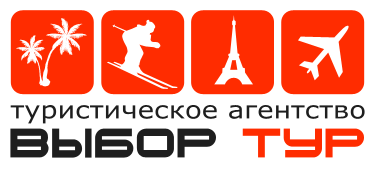                                                             т./ факс  (3412)  912-914, 78-45-00.                               E-mail:  vybor1@tur.izhnet.ru, www.vyborizh.ru     «Волшебный ларец  Тол Песятая »Новогодняя театрализованная  программа, мастер – класс по изготовлению символа года,  угощение  национальными блюдами с  травяным  чаем, игровая  программа  на  свежем  воздухе, экскурсия,   катание  с  горы  на   тюбингах, встреча  с  этническими  персонажами  в  новогоднем   представлении с  участием  Тол Песятая,  Лымы  Ныл ( Дед Мороз, Снегурочка).  Вас  ждут  игры, песни, призы, незабываемые впечатления!	            Программа пребывания:10-00 – Приезд. Встреча группы  народным  ансамблем  10-00-10-30 – Театрализованное представление на открытом воздухе10-30-11-00   – экскурсия по усадьбе, чай с табанями в удмуртской избе11-00 – 11-30  - мастер – класс (текстиль, береста)  в теплом помещении11-30 -12-30 – Катание на тюбингах с освещенной трассой (дополнительно:  катание на лошади -100 руб. с человека)12-40 – Отъезд из Карамас-Пельги   13-00 – Комплексный обед в д.Кечево - 120 руб.( салат, картофельное пюре, котлета,  чай, булочка) – Кафе  «Радуга» - 25 км от К-Пельги, за ж/д переездом по пути в г.Ижевск Дополнительно:  Посещение музея П.А.Кривоногова – 20 руб. -  в КиясовоСтоимость:25+2-  920 руб30+3- 850 руб40+4- 750 руб. 